Arrest Report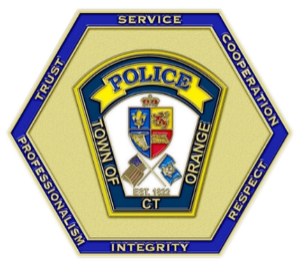 CN: 22-3346Date & Time: 02/24/22 @ 1007 hrs.Location:  314 Lambert Road Arrested:  Christian Cortes, 40, WallingfordCharges: Intimidation 2nd degree, Breach of Peace 2nd degree & Racial RidiculeCourt Status: Christian Cortes posted a $2,600 bond and received a court date of 03/09/22On 02/24/22, Officers responded to the Orange Police Department to process Christian Cortes.  Christian Cortes was turning himself in on an active arrest warrant for the above charges.  The warrant stemmed from an incident that occurred on 01/28/22 on the Boston Post Road.  Subsequently, he was taken into custody and charged. 